О недопустимости самовольной установки (замены)газового оборудования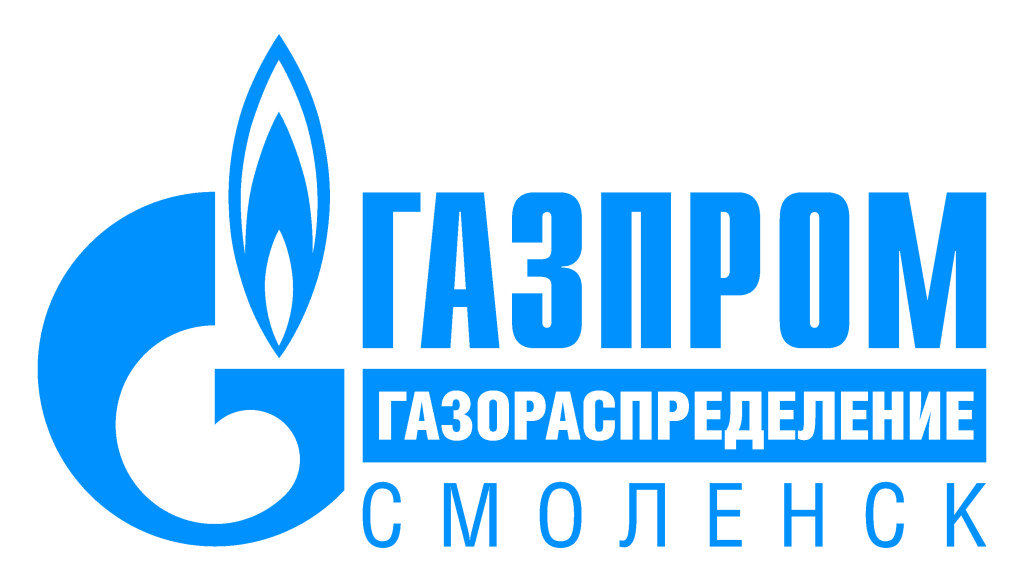 Порядок пользования газом в части обеспечения безопасного использования и содержания внутридомового и внутриквартирного газового оборудования устанавливается «Правилами пользования газом в части обеспечения безопасности при использовании и содержании внутридомового и внутриквартирного газового оборудования при предоставлении коммунальной услуги по газоснабжению», утвержденными постановлением правительства РФ от 14.05.2013 № 410 (далее - Правила).Правилами предписано, что каждый собственник, эксплуатирующий внутридомовое (внутриквартирное) газовое оборудование (далее - ВДГО/ВКГО), обязан заключить договор на его обслуживание и ремонт со специализированной организацией. В качестве специализированной организации выступает организация, осуществляющая деятельность по техническому обслуживанию и ремонту ВДГО/ВКГО, соответствующая требованиям, установленным разделом IX Правил и направившая в уполномоченный орган государственного контроля (надзора) уведомление о начале осуществления деятельности по техническому обслуживанию и ремонту ВДГО/ВКГО. Перечень специализированных организаций размещен на официальном сайте Главного управления «Государственная жилищная инспекция по Смоленской области».Согласно пункту 6 и пункту 10 Правил, работы по техническому обслуживанию, ремонту или замене ВДГО/ВКГО, выполняются специализированной организацией в порядке предусмотренном Правилами, на основании договора о техническом обслуживании и ремонте, заключенного между заказчиком и специализированной организацией. Самостоятельная замена указанного оборудования его владельцем без привлечения специализированной организации не допускается.Самовольное подключение к газовым сетям влечет наложение административного штрафа на граждан в размере от десяти тысяч до пятнадцати тысяч рублей; на должностных лиц - от тридцати тысяч до восьмидесяти тысяч рублей или дисквалификацию на срок от одного года до двух лет; на юридических лиц - от ста тысяч до двухсот тысяч рублей (статья 7.19 Кодекса об административных правонарушениях РФ).									               По информации АО "Газпром газораспределение Смоленск"Филиал в г. Сафоново